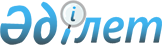 Об организации оплачиваемых общественных работ в 2010 году
					
			Утративший силу
			
			
		
					Постановление акимата города Жезказган Карагандинской области от 14 января 2010 года N 01/01. Зарегистрировано Управлением юстиции города Жезказган Карагандинской области 27 января 2010 года N 8-2-103. Утратило силу - постановлением акимата города Жезказган Карагандинской области от 28 декабря 2010 года N 30/02      Сноска. Утратило силу - постановлением акимата города Жезказган Карагандинской области от 28.12.2010 N 30/02.

      В соответствии с Законом Республики Казахстан от 23 января 2001 года "О занятости населения", Законом Республики Казахстан от 23 января 2001 года "О местном государственном управлении и самоуправлении в Республике Казахстан", постановлением Правительства Республики Казахстан от 19 июня 2001 года "О мерах по реализации Закона Республики Казахстан от 23 января 2001 года "О занятости населения", в целях расширения системы государственных гарантий обеспечения занятости населения акимат города Жезказгана ПОСТАНОВЛЯЕТ:



      1. Утвердить прилагаемый перечень предприятий и организаций, в которых будут организованы оплачиваемые общественные работы для безработных в 2010 году.



      2. Государственному учреждению "Отдел занятости и социальных программ города Жезказган" организовать оплачиваемые общественные работы для безработных, испытывающих затруднения в поиске подходящей работы.



      3. Оплату труда безработных, занятых на оплачиваемых общественных работах, производить из средств местного бюджета за фактически выполненную работу в размере не менее минимальной месячной заработной платы, установленной на 2010 год.



      4. Государственному учреждению "Отдел занятости и социальных программ города Жезказган":

      обеспечить информирование населения, а также предприятий и организаций города об организации и проведении общественных работ и порядке их оплаты.



      5. Постановления акимата города Жезказган от 25 декабря 2008 года N 901/12 "Об организации оплачиваемых общественных работ в 2009 году" (зарегистрировано в Реестре государственной регистрации нормативных правовых актов под номером 8-2-75, опубликовано в газете "Сарыарқа" от 16 января 2009 года N 5 и в газете "Жезказганская правда" от 16 января 2009 года N 2), от 28 апреля 2009 года N 11/28 "О внесении изменений и дополнений в постановление акимата города Жезказган от 25 декабря 2008 года N 901/12 "Об организации оплачиваемых общественных работ в 2009 году" (зарегистрировано в Реестре государственной регистрации нормативных правовых актов под номером 8-2-88, опубликовано в газете "Сарыарқа" от 3 июня 2009 года N 60 и в газете "Жезказганская правда" от 3 июня 2009 года N 39) признать утратившими силу.



      6. Контроль за исполнением настоящего постановления возложить на заместителя акима города Жезказган Габдулуахитова С.



      7. Настоящее постановление вводится в действие со дня официального опубликования.      Аким города Жезказган                      К. Балмагамбетов

Утвержден

постановлением акимата

города Жезказган

от 14 января 2010 года N 01/01 

Перечень

предприятий и организаций, в которых будут организованы оплачиваемые общественные работы для безработных в 2010 году
					© 2012. РГП на ПХВ «Институт законодательства и правовой информации Республики Казахстан» Министерства юстиции Республики Казахстан
				NN ппНаименование предприятий, организацийКоличество, человекВиды работ12341.Государственное учреждение "Аппарат акима города Жезказгана"40Помощь в организации и проведении общественных кампаний, участие в проведении работы с населением2.Государственное учреждение "Аппарат акима села Кенгир"40Озеленение, благоустройство и экологическая очистка территории от мусора и снега3.Государственное учреждение "Аппарат акима села Талап"40Озеленение, благоустройство и экологическая очистка территории от мусора и снега4.Государственное учреждение "Аппарат акима села Малшыбай"10Озеленение, благоустройство и экологическая очистка территории от мусора и снега5.Государственное учреждение "Управление по делам обороны города Жезказган Карагандинской области"30Помощь в оформлении и доставке повесток по призыву в вооруженные силы Республики Казахстан, сопровождение банка данных призывников6.Государственное учреждение "Налоговое управление по городу Жезказган"40Помощь в оформлении и доставке извещений по сбору налогов, участие в проведении работы с населением7.Государственное учреждение "Отдел образования, физической культуры и спорта города Жезказган"10Помощь в работе с учащимися школ и дошкольных учреждений (общественные воспитатели, репетиторство)8.Государственное учреждение "Отдел занятости и социальных программ города Жезказган"100Оказание помощи в проведении технических работ по введению и сопровождению баз данных различных категорий населения, нуждающихся в социальной защите, организация сельскохозяйственных работ9.Государственное учреждение "Управление юстиции города Жезказган"40Оказание помощи в проведении технических работ по документированию населения10.Государственное учреждение "Управление внутренних дел города Жезказган"50Оказание помощи в проведении технических работ по обработке документов11.Жезказганский территориальный отдел судебных исполнителей Администратора судов Карагандинской области10Оказание помощи в проведении технических работ по обработке документов12.Управление статистики города Жезказган10Оказание помощи в проведении технических работ по обработке документов13.Коммунальное государственное предприятие "Управление городскими автодорогами" Акимата города Жезказгана Отдела жилищно-коммунального хозяйства, пассажирского транспорта и автомобильных дорог города Жезказгана40Озеленение, благоустройство и экологическая очистка территории от мусора и снега14.Жезказганский городской суд Карагандинской области10Оказание помощи в проведении технических работ по обработке документов15.Государственное учреждение "Отдел экономики и бюджетного планирования5Оказание помощи в проведении технических работ по обработке документов16.Государственное учреждение "Отдел предпринимательства и сельского хозяйства города Жезказган"5Оказание помощи в проведении технических работ по обработке документов17.Государственное учреждение "Отдел жилищно-коммунального хозяйства, пассажирского транспорта и автомобильных дорог города Жезказгана"30Оказание помощи в проведении технических работ по обработке документов